МАСТЕР-КЛАСС «РАЗВИВАЮЩИЕ ИГРЫ»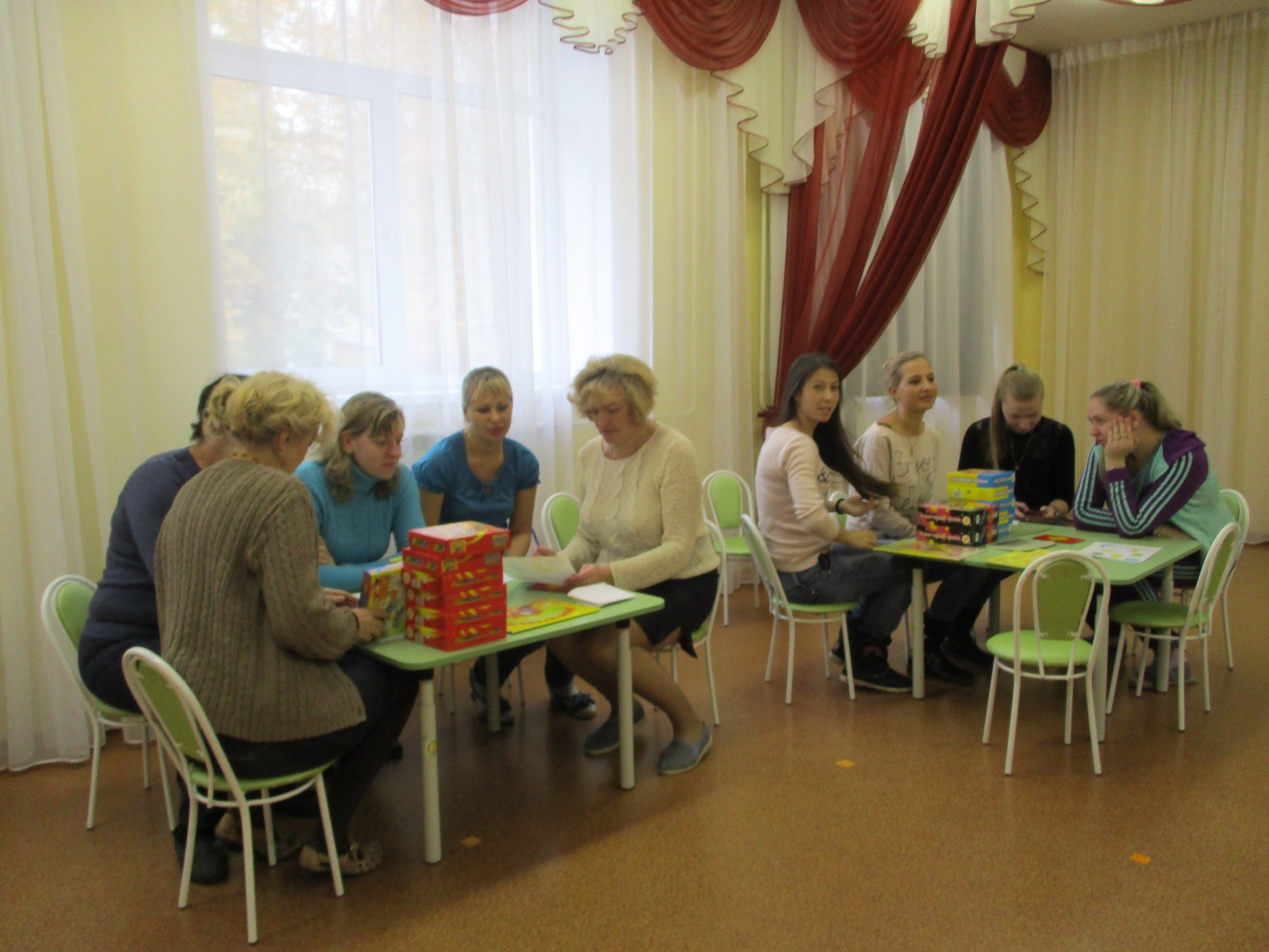 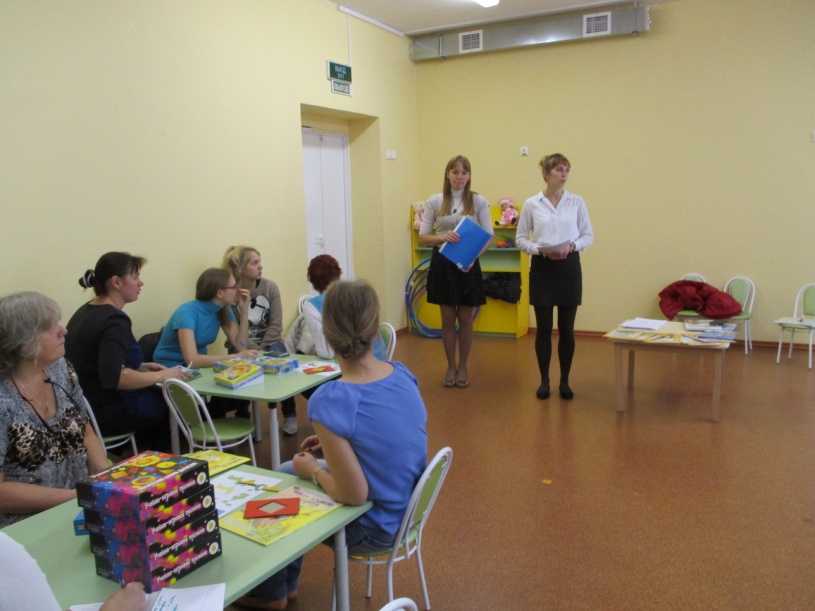 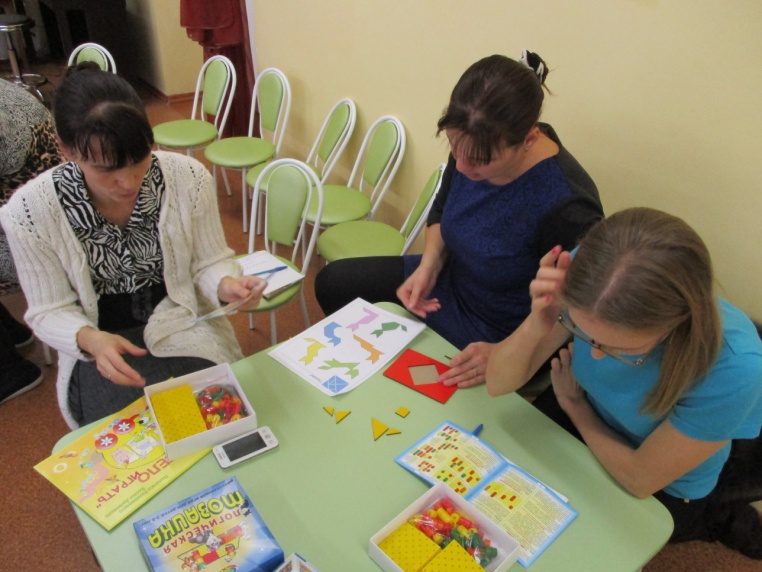 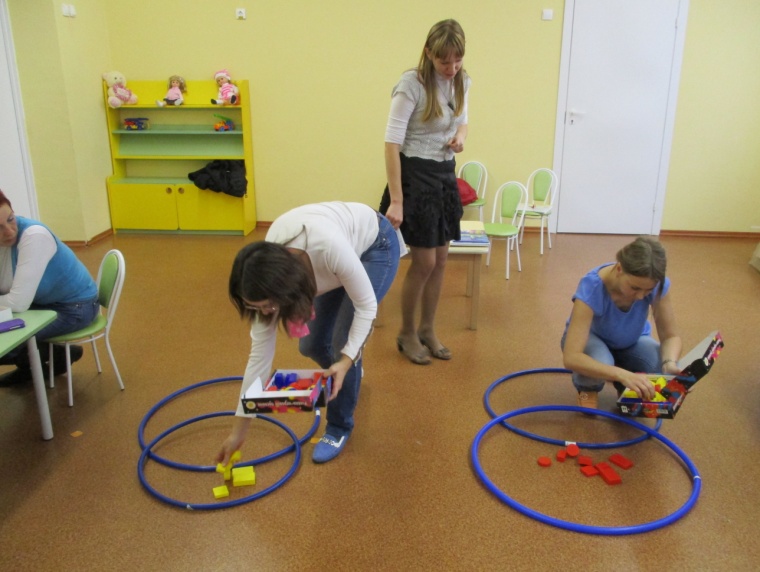 